Energy, Machines, and Motion Course OutlineS8.C.2.1  Describe energy sources, transfer of energy, or conversion of energy.S8.C.3.1  Describe the effect of multiple forces on the movement, speed, or direction of an object.  Energy	Circuit of Inquiries	Making a Battery	Rechargeable Batteries	Storing and Using Energy in a Battery	Introduction to Forces	The Force of Friction	The Force Exerted by a Motor	Work and the Motor	Power of a Motor	Assessing What You KnowMachines 	The Inclined Plane	The Pulley	The Lever	The Mechanical Advantages of Machines	The Efficiency of MachinesMotionMotion of Fan Car	Motion of a Mousetrap Car	The Roller Coaster		Motion on a Roller Coaster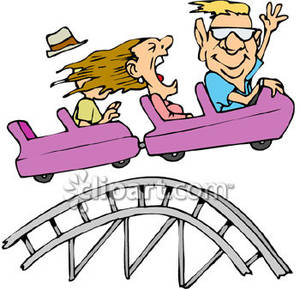 